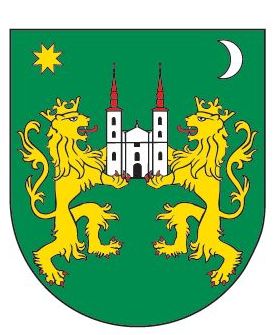 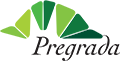 Javni natječaj za financiranje projekata udruga na području grada u okviru raspoloživih sredstava iz Proračuna Grada Pregrade za 2018. godinuIZJAVA UDRUGE KOJA NEMA REGISTRIRANO SJEDIŠTE NA PODRUČJU GRADA PREGRADEza provedbu projekta                                                                       (upisati naziv programa/projekta)Ja, _________________________, osoba ovlaštena za zastupanje udruge 	                                     (ime i prezime)__________________________,(naziv udruge)izjavljujem da udruga nema registrirano sjedište na području grada Pregrade. Sukladno statutu udruge, udruga na  području grada Pregrade djeluje putem ustrojstvenog oblika ________________________________________     bez svojstva pravne osobe.         (navesti naziv oblika: podružnice, kluba, ogranka i sl.)Udruga na području grada Pregrade djeluje kontinuirano, u periodu od najmanje 5 godina prije datuma raspisivanja ovog Javnog natječaja provodi programe/projekte u području u kojem se objavljuje ovaj Javni natječaj i ima članove s prebivalištem na području grada Pregrade. Obrazac B12DATUMMJESTOIME I PREZIME VODITELJA/ VODITELJICE PROGRAMA/PROJEKTAM.P.IME I PREZIME OSOBE OVLAŠTENE ZA ZASTUPANJE